000000000000000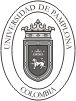 CIRCULAR No. 099CódigoFGT-13  v.00000000000000000CIRCULAR No. 099Página1 de 1FECHA:       Pamplona,  16 de  Septiembre    de 2016FECHA:       Pamplona,  16 de  Septiembre    de 2016FECHA:       Pamplona,  16 de  Septiembre    de 2016FECHA:       Pamplona,  16 de  Septiembre    de 2016DE:              DIRECTOR DE BIENESTAR UNIVERSITARIODE:              DIRECTOR DE BIENESTAR UNIVERSITARIODE:              DIRECTOR DE BIENESTAR UNIVERSITARIODE:              DIRECTOR DE BIENESTAR UNIVERSITARIOPARA: Comunidad Estudiantil Universitaria.PARA: Comunidad Estudiantil Universitaria.PARA: Comunidad Estudiantil Universitaria.PARA: Comunidad Estudiantil Universitaria.ASUNTO: servicio de alimentación segundo periodo académico 2016)ASUNTO: servicio de alimentación segundo periodo académico 2016)ASUNTO: servicio de alimentación segundo periodo académico 2016)ASUNTO: servicio de alimentación segundo periodo académico 2016)Reciban todos(as) un cordial saludo.Con toda atención me permito informar a los estudiantes que según RESOLUCIÓN  No.  203911,    26    NOV 2015Por la  cual  se  crea  el  comité  operativo  y  se  reglamenta  el  servicio  de alimentación y los apoyos alimentarios en la Universidad de PamplonaSe contempla en los siguientes artículos:ARTÍCULO  21.  Fases  del  proceso.   Para la adjudicación  de  los apoyos alimentarios se adelantarán las siguientes etapas:1. Publicación  de  la convocatoria,  a  través  de  medios  de  comunicación institucional.2. Inscripción en línea de los aspirantes.4. Entrevista y/o visita domiciliaria para verificar, corroborar, complementar y actualizar, la información suministrada por los estudiantes, cuando el Comité Operativo lo considere pertinente.5. Verificación  de  la  información  y  calificación  de  los  postulantes  en  al aplicativo6. Expedición y publicación  por parte del Comité Operativo del listado de los estudiantes beneficiarios del apoyo alimentario.7. Confirmación de  aceptación por parte de  los beneficiarios  a través del aplicativo.8. Liquidación y pago del servicio por parte de los beneficiarios.9. Socialización del reglamento del servicio a los usuarios.PARAGRAFO: Previo al inicio de la inscripción  se publicará en la página web de la universidad un instructivo virtual que contenga las reglas y procedimientos del cargue de documentos electrónicos que el aspirante debe presentar. Antes de iniciar el proceso el aspirante debe revisar dicho instructivo.ARTICULO  22.  Proceso   de  inscripción.      El aspirante  debe  realizar  el procedimiento  para  inscribirse  al apoyo  alimentario  y  es  responsable  de cumplir a cabalidad con los siguientes pasos:1. Ingresar  a  la  página web  www.unipamplona.edu.co    y  acceder  al campus TI Estudiante con usuario y contraseña asignado para transacciones académicas ordinarias. Posteriormente ingresar a la funcionalidad    académico    estudiante    y     seleccionar    el    icono "Inscripciones servicio  comedor". En ventana emergente consultar y leer  el  instructivo  para    seguir  el paso a  paso  del  procedimiento. Posteriormente  completar los datos requeridos en el formulario y dar click en el botón "Registrar".2. A partir de la inscripción el aspirante  queda sujeto  a  las reglas o normas que rigen el proceso de selección de apoyos alimentarios.3. Las inscripciones se realizaran únicamente a través del Campus TI del estudiante, no se aceptaran inscripciones por otro medio.4. La inscripción en el proceso no significa que tenga derecho al beneficio directo, debe cumplir con los criterios   establecidos por el comité operativo para la selección.5. El aspirante acepta que el medio de información oficial es a través de la web de la Universidad de Pamplona.Según los  criterios de selección  contemplados en esta resolución se asigna  el servicio de alimentación estudiantil quienes cumplan dichos requisitos.Agradeciendo la colaboración de todos ustedes:Atentamente,FERNANDO COTE MOGOLLONDIRECTOR BIENESTAR UNIVERSITARIOReciban todos(as) un cordial saludo.Con toda atención me permito informar a los estudiantes que según RESOLUCIÓN  No.  203911,    26    NOV 2015Por la  cual  se  crea  el  comité  operativo  y  se  reglamenta  el  servicio  de alimentación y los apoyos alimentarios en la Universidad de PamplonaSe contempla en los siguientes artículos:ARTÍCULO  21.  Fases  del  proceso.   Para la adjudicación  de  los apoyos alimentarios se adelantarán las siguientes etapas:1. Publicación  de  la convocatoria,  a  través  de  medios  de  comunicación institucional.2. Inscripción en línea de los aspirantes.4. Entrevista y/o visita domiciliaria para verificar, corroborar, complementar y actualizar, la información suministrada por los estudiantes, cuando el Comité Operativo lo considere pertinente.5. Verificación  de  la  información  y  calificación  de  los  postulantes  en  al aplicativo6. Expedición y publicación  por parte del Comité Operativo del listado de los estudiantes beneficiarios del apoyo alimentario.7. Confirmación de  aceptación por parte de  los beneficiarios  a través del aplicativo.8. Liquidación y pago del servicio por parte de los beneficiarios.9. Socialización del reglamento del servicio a los usuarios.PARAGRAFO: Previo al inicio de la inscripción  se publicará en la página web de la universidad un instructivo virtual que contenga las reglas y procedimientos del cargue de documentos electrónicos que el aspirante debe presentar. Antes de iniciar el proceso el aspirante debe revisar dicho instructivo.ARTICULO  22.  Proceso   de  inscripción.      El aspirante  debe  realizar  el procedimiento  para  inscribirse  al apoyo  alimentario  y  es  responsable  de cumplir a cabalidad con los siguientes pasos:1. Ingresar  a  la  página web  www.unipamplona.edu.co    y  acceder  al campus TI Estudiante con usuario y contraseña asignado para transacciones académicas ordinarias. Posteriormente ingresar a la funcionalidad    académico    estudiante    y     seleccionar    el    icono "Inscripciones servicio  comedor". En ventana emergente consultar y leer  el  instructivo  para    seguir  el paso a  paso  del  procedimiento. Posteriormente  completar los datos requeridos en el formulario y dar click en el botón "Registrar".2. A partir de la inscripción el aspirante  queda sujeto  a  las reglas o normas que rigen el proceso de selección de apoyos alimentarios.3. Las inscripciones se realizaran únicamente a través del Campus TI del estudiante, no se aceptaran inscripciones por otro medio.4. La inscripción en el proceso no significa que tenga derecho al beneficio directo, debe cumplir con los criterios   establecidos por el comité operativo para la selección.5. El aspirante acepta que el medio de información oficial es a través de la web de la Universidad de Pamplona.Según los  criterios de selección  contemplados en esta resolución se asigna  el servicio de alimentación estudiantil quienes cumplan dichos requisitos.Agradeciendo la colaboración de todos ustedes:Atentamente,FERNANDO COTE MOGOLLONDIRECTOR BIENESTAR UNIVERSITARIOReciban todos(as) un cordial saludo.Con toda atención me permito informar a los estudiantes que según RESOLUCIÓN  No.  203911,    26    NOV 2015Por la  cual  se  crea  el  comité  operativo  y  se  reglamenta  el  servicio  de alimentación y los apoyos alimentarios en la Universidad de PamplonaSe contempla en los siguientes artículos:ARTÍCULO  21.  Fases  del  proceso.   Para la adjudicación  de  los apoyos alimentarios se adelantarán las siguientes etapas:1. Publicación  de  la convocatoria,  a  través  de  medios  de  comunicación institucional.2. Inscripción en línea de los aspirantes.4. Entrevista y/o visita domiciliaria para verificar, corroborar, complementar y actualizar, la información suministrada por los estudiantes, cuando el Comité Operativo lo considere pertinente.5. Verificación  de  la  información  y  calificación  de  los  postulantes  en  al aplicativo6. Expedición y publicación  por parte del Comité Operativo del listado de los estudiantes beneficiarios del apoyo alimentario.7. Confirmación de  aceptación por parte de  los beneficiarios  a través del aplicativo.8. Liquidación y pago del servicio por parte de los beneficiarios.9. Socialización del reglamento del servicio a los usuarios.PARAGRAFO: Previo al inicio de la inscripción  se publicará en la página web de la universidad un instructivo virtual que contenga las reglas y procedimientos del cargue de documentos electrónicos que el aspirante debe presentar. Antes de iniciar el proceso el aspirante debe revisar dicho instructivo.ARTICULO  22.  Proceso   de  inscripción.      El aspirante  debe  realizar  el procedimiento  para  inscribirse  al apoyo  alimentario  y  es  responsable  de cumplir a cabalidad con los siguientes pasos:1. Ingresar  a  la  página web  www.unipamplona.edu.co    y  acceder  al campus TI Estudiante con usuario y contraseña asignado para transacciones académicas ordinarias. Posteriormente ingresar a la funcionalidad    académico    estudiante    y     seleccionar    el    icono "Inscripciones servicio  comedor". En ventana emergente consultar y leer  el  instructivo  para    seguir  el paso a  paso  del  procedimiento. Posteriormente  completar los datos requeridos en el formulario y dar click en el botón "Registrar".2. A partir de la inscripción el aspirante  queda sujeto  a  las reglas o normas que rigen el proceso de selección de apoyos alimentarios.3. Las inscripciones se realizaran únicamente a través del Campus TI del estudiante, no se aceptaran inscripciones por otro medio.4. La inscripción en el proceso no significa que tenga derecho al beneficio directo, debe cumplir con los criterios   establecidos por el comité operativo para la selección.5. El aspirante acepta que el medio de información oficial es a través de la web de la Universidad de Pamplona.Según los  criterios de selección  contemplados en esta resolución se asigna  el servicio de alimentación estudiantil quienes cumplan dichos requisitos.Agradeciendo la colaboración de todos ustedes:Atentamente,FERNANDO COTE MOGOLLONDIRECTOR BIENESTAR UNIVERSITARIOReciban todos(as) un cordial saludo.Con toda atención me permito informar a los estudiantes que según RESOLUCIÓN  No.  203911,    26    NOV 2015Por la  cual  se  crea  el  comité  operativo  y  se  reglamenta  el  servicio  de alimentación y los apoyos alimentarios en la Universidad de PamplonaSe contempla en los siguientes artículos:ARTÍCULO  21.  Fases  del  proceso.   Para la adjudicación  de  los apoyos alimentarios se adelantarán las siguientes etapas:1. Publicación  de  la convocatoria,  a  través  de  medios  de  comunicación institucional.2. Inscripción en línea de los aspirantes.4. Entrevista y/o visita domiciliaria para verificar, corroborar, complementar y actualizar, la información suministrada por los estudiantes, cuando el Comité Operativo lo considere pertinente.5. Verificación  de  la  información  y  calificación  de  los  postulantes  en  al aplicativo6. Expedición y publicación  por parte del Comité Operativo del listado de los estudiantes beneficiarios del apoyo alimentario.7. Confirmación de  aceptación por parte de  los beneficiarios  a través del aplicativo.8. Liquidación y pago del servicio por parte de los beneficiarios.9. Socialización del reglamento del servicio a los usuarios.PARAGRAFO: Previo al inicio de la inscripción  se publicará en la página web de la universidad un instructivo virtual que contenga las reglas y procedimientos del cargue de documentos electrónicos que el aspirante debe presentar. Antes de iniciar el proceso el aspirante debe revisar dicho instructivo.ARTICULO  22.  Proceso   de  inscripción.      El aspirante  debe  realizar  el procedimiento  para  inscribirse  al apoyo  alimentario  y  es  responsable  de cumplir a cabalidad con los siguientes pasos:1. Ingresar  a  la  página web  www.unipamplona.edu.co    y  acceder  al campus TI Estudiante con usuario y contraseña asignado para transacciones académicas ordinarias. Posteriormente ingresar a la funcionalidad    académico    estudiante    y     seleccionar    el    icono "Inscripciones servicio  comedor". En ventana emergente consultar y leer  el  instructivo  para    seguir  el paso a  paso  del  procedimiento. Posteriormente  completar los datos requeridos en el formulario y dar click en el botón "Registrar".2. A partir de la inscripción el aspirante  queda sujeto  a  las reglas o normas que rigen el proceso de selección de apoyos alimentarios.3. Las inscripciones se realizaran únicamente a través del Campus TI del estudiante, no se aceptaran inscripciones por otro medio.4. La inscripción en el proceso no significa que tenga derecho al beneficio directo, debe cumplir con los criterios   establecidos por el comité operativo para la selección.5. El aspirante acepta que el medio de información oficial es a través de la web de la Universidad de Pamplona.Según los  criterios de selección  contemplados en esta resolución se asigna  el servicio de alimentación estudiantil quienes cumplan dichos requisitos.Agradeciendo la colaboración de todos ustedes:Atentamente,FERNANDO COTE MOGOLLONDIRECTOR BIENESTAR UNIVERSITARIO